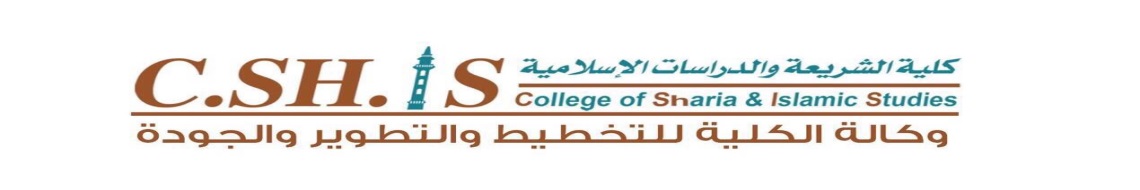 وحدة خدمة المجتمع بكلية الشريعة والدراسات الإسلاميةاسم البرنامج : دورة ضريبة الجحود.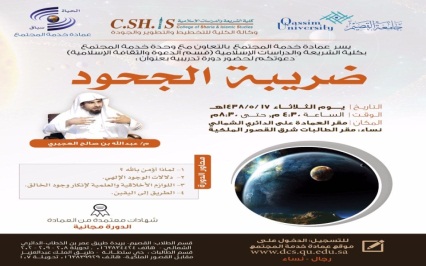 المنفذ: وحدة خدمة المجتمع بكلية الشريعة والدراسات الإسلامية ( قسم الدعوة والثقافة الإسلامية) بالتعاون مع عمادة خدمة المجتمع .فكرة البرنامج : قدم البرنامج من خلال دورة تدريبية بعنوان ( ضريبة الجحود ) تم من خلالها عرض وجوه الاستدلال على وجود الخالق سبحانه ثم بيان اللوازم الأخلاقية والعلمية لفكرة الجحود وما يترتب عليها .وترتكز الدورة على أربعة محاور:لماذا أؤمن بالله.دلالات الوجود الإلهي.اللوازم الأخلاقية والعلمية لإنكار وجود الخالق.الطريق الى اليقين.أهداف البرنامج:	1ـ تحقيق الطمأنينة النفسية لدى الشباب والفتيات حول قضايا الوجود.	2ـ الإجابة عن التساؤلات المقلقة والإشكالات التي تثار ويكثر فيها الجدل           3رفع مستوى الوعي الإيماني والمعرفي عند الشباب .تصنيف البرنامج:  دورة تدريبية تاريخ التنفيذ : 17 / 5/ 1438هـوقت البرنامج : من س 4،30م الى8،30 م مكان التنفيذ: رجال: مقر العمادة على الدائري الشمالي                      نساء : مقر الطالبات شرق القصور الملكيالعدد الكلي للمستفيدين:  140 ما بين رجال في قاعة العمادة ونساء في القاعة النسائيةوصف البرنامج  التفصيلي بعد التطبيق* تمت إقامة دورة ضريبة الجحود يوم الثلاثاء الموافق 17/5/1438هـ من إعداد وترتيب قسم الدعوة والثقافة الإسلامية بالتعاون مع وحدة خدمة المجتمع بكلية الشريعة والدراسات الإسلامية ومع عمادة خدمة المجتمع ،، وبحضور سعادة عميد خدمة المجتمع:  أ. د / أحمد بن ابراهيم التركي .* كان ضيف الدورة المهندس/ عبدالله بن صالح العجيري.* تحدث فيها عن:1-الدلائل الفطرية والعقلية على وجود الله.2-الضريبة العلمية والأخلاقية التي يدفعها الملحد نظير جحوده* وقد بلغ عدد الحضور قرابة 140 ما بين رجال في قاعة العمادة, ونساء في القاعة النسائية.* اختتمت الدورة بتكريم الضيف الملقي المهندس / عبدالله بن صالح العجيري.من قبل سعادة وكيل عمادة خدمة المجتمع د. عبدالرحمن بن محمد النصيان.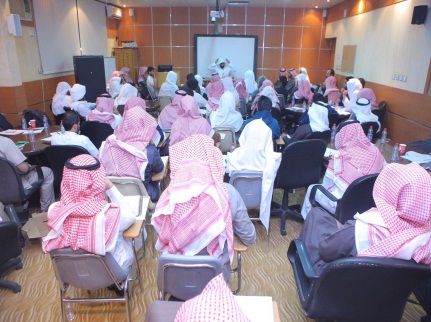 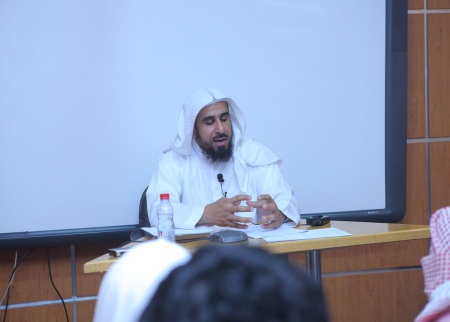 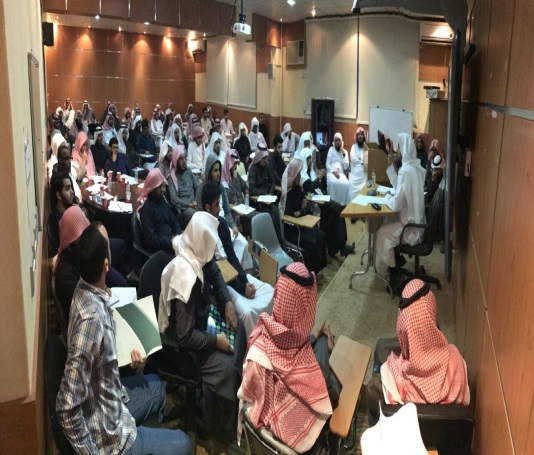 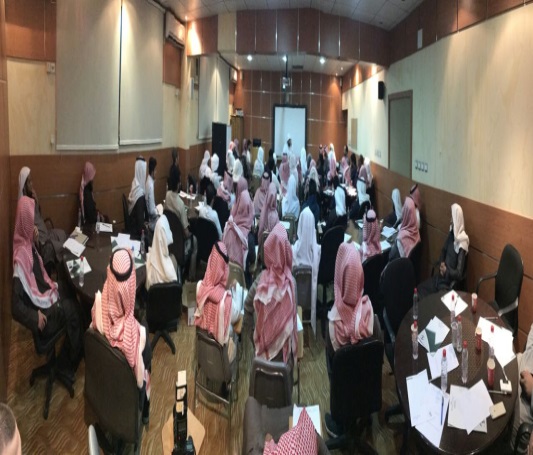 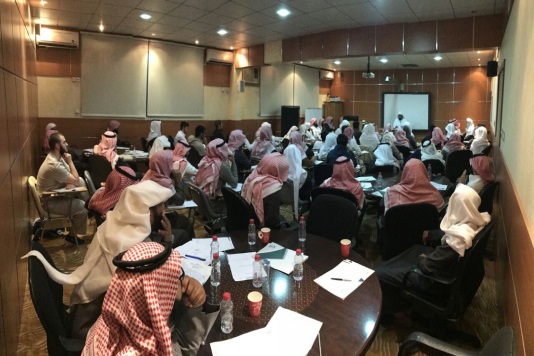 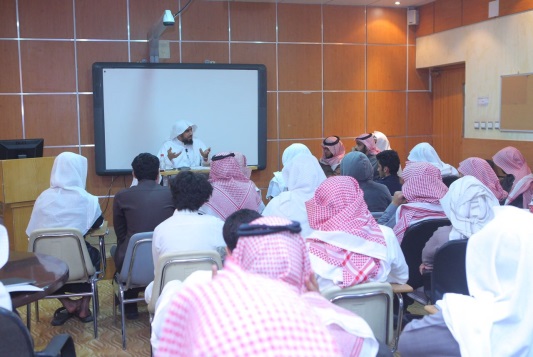 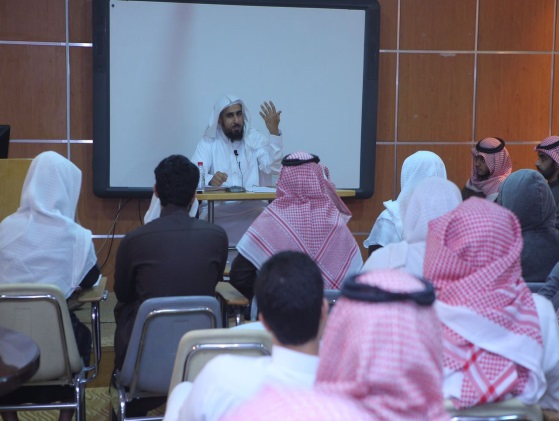 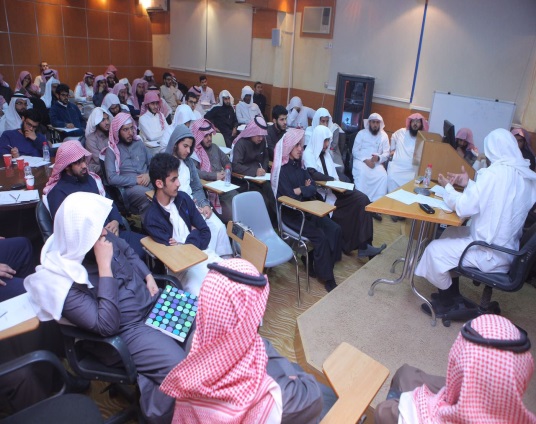 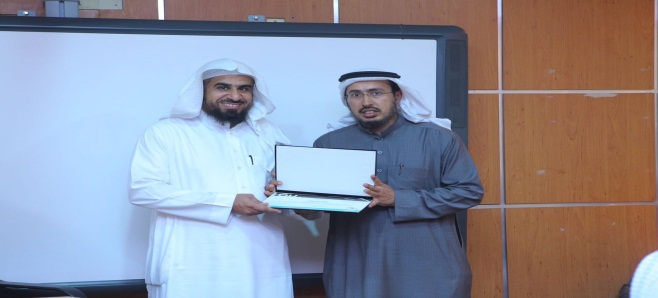                                                                                        إعدادوحدة خدمة المجتمع بكلية الشريعة 24/6/1438هـ